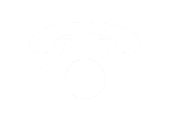 powiatadrestelefon1BUSKO - ZDRÓJul. Objazdowa 11, 28-100 Busko-Zdrójtel. (41) 378 44 972JĘDRZEJÓWul. Głowackiego 16, 28-300 Jędrzejówtel. (41) 386 11 813KAZIMIERZA WIELKAul. Budzyńska 2, 28-500 Kazimierza Wielkatel. (41) 352 20 514KIELCEul. Ściegiennego 203, 25-116 Kielcetel. (41) 361 88 175KOŃSKIEul. Kielecka 5, 26-200 Końskietel. (41) 372 31 856OPATÓWul. Partyzantów 46, 27-500 Opatówtel. (15) 868 40 937OSTROWIEC ŚWIĘTOKRZYSKIul. Os. Słoneczne 5a, 27-400 Ostrowiec Św.tel. (41) 247 51 578PIŃCZÓWul. Łąkowa 28, 28-400 Pińczówtel. (41)357 74 639SANDOMIERZul. Frankowskiego 10, 27-600 Sandomierztel. (15) 832 70 5310SKARŻYSKO - KAMIENNAul. Warszawska 95, 26-110 Skarżysko-Kam.tel. (41) 252 19 6411STARACHOWICEul. Radomska 29, 27-200 Starachowicetel. (41) 274 71 1312STASZÓWul. Wojska Polskiego 1, 28-200 Staszówtel. (15) 864 25 3613WŁOSZCZOWAul. Żwirki 2, 29-100 Włoszczowatel. (41) 394 49 92